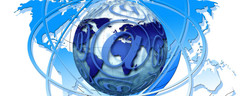 Cross-border Joint EU Projects Opportunities in the Area of eTransport and eLogistics in the eRegion:Problems and ObjectivesW o r k s h o pLocation: Transport Association, Chamber of Commerce and Industry of Slovenia, Ljubljana, Dimičeva 13, 7th floorDate: Thursday, March 12, 2015, 10:00 - 14:45Objectives:Problem(s) and Objectives Definition in the Cross-border eTransport and eLogistics in the eRegion.Program:Challenges discussion chair: Mag. Franc ŽepičObjectives discussion chair: Dr. Elen TwrdyIT opportunities discussion chair: Janez DebevecSlovenia’s smart specialization discussion chair: eTransport & eLogistics – Component of the eRegion (draft proposal): Dr. Jože Gričar Actions proposed discussion chair: Dr. Stane Božičnik ParticipantsDr. Stane Bozičnik, Associate Professor & Head of Transport Economics CentreUniversity of Maribor, Faculty of Civil Engineering Stane.Bozicnik@UM.siJavor Čeh, IT ManagerFamm Commerce d.o.o. Logatec Javor.Ceh@FammCommerce.siJanez Debevec, DirectorFamm Commerce d.o.o. Logatec Janez.Debevec@FAMMCommerce.siMilan Dragič, Managing Director SAP Slovenia LjubljanaMilan.Dragic@SAP.comDr. Jože Gričar, Professor Emeritus, University of MariborProgram Coordinator, Inter-Municipality Initiative: Cross-border eCollaboration in the Danube eRegion & Contact person, eLiving LabGricar@FOV.Uni-Mb.si Dr. Tomaž Kramberger, Assistant Professor & Vice DeanUniversity of Maribor, Faculty of LogisticsTomaz.Kramberger@UM.siMarko Lah, Cargo Handlig Services Manager Aerodrom Ljubljana d.d.Marko.Lah@LJU-Airport.siTomislav Letnik, LecturerUniversity of Maribor, Faculty of Civil Engineering Tomislav.Letnik@UM.siNino Novinec, Key Customer Collaboration ExecutiveSAP Slovenia Ljubljana & SAP Coordinator for the Danube eRegion on the New eSilk & New eAmber RoadsNino.Novinec@SAP.comDavorin Pandel, Academy Account ExecutiveSAP Slovenia LjubljanaDavorin.Pandel@SAP.comDr. Tomaž Savšek, Assistant Board PresidentTPV d.d. Novo mesto & Assistant Professor, Faculty of Industrial Engineering Novo mestoT.Savsek@TPV.siTone Stanovnik, DirectorŠpica International Ljubljana & Board Member, ZITex – Cluster of Slovenia’s ICT Export CompaniesTone.Stanovnik@Spica.comDr. Elen Twrdy, Associate Professor & DeanUniversity of Ljubljana, Faculty of Maritime Studies and TransportElen.Twrdy@FPP.Uni-Lj.siMag. Franc Žepič, Secretary, Priority Area 1b Coordinator (PAC): Rail, Road and Air links, EU Strategy for the Danube Region – EUSDRMinistry of Infrastructure, Republic of SloveniaFranc.Zepic@gov.si